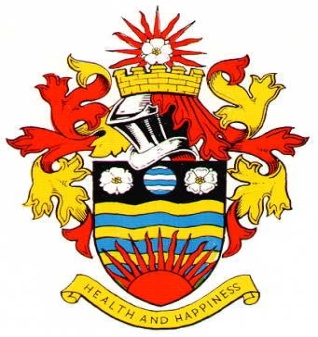 HORNSEA TOWN COUNCILMINUTES OF THE PROCEEDINGS OF AN EXTRAORDINARY MEETING OF THE HORNSEA TOWN COUNCILHELD ON FRIDAY 12TH APRIL 2024Present:  Councillors L Embleton, C Morgan Muir, J Kemp, E Young, A Tharratt, B Y Jefferson, J Whittle, K Nicholson, S Prescott and N Cox In attendance:  J Richardson - Town Clerk    Apologies for absence  Apologies for absence were received from Cllrs R Hall, N Dixon and S Columbari  2.	i)	Declaration of Interests – To record declarations of interest by anymember of the council in respect of the agenda items below.  Members declaring interests should identify the agenda item and type of interest being declared in accordance with The Localism Act 2011, the Relevant Authorities (Disclosable Pecuniary Interests) Regulations 2012ii)	To note dispensations given to any member of the council in respect of the agenda items listed belowIt was RESOLVED that due to the following item involving discussion relating to private individual(s) it be taken in CAMERA3.        Social Media postsFollowing considerable discussion it was unanimously RESOLVED that a letter be sent to the ERYC Monitoring Officer as discussed